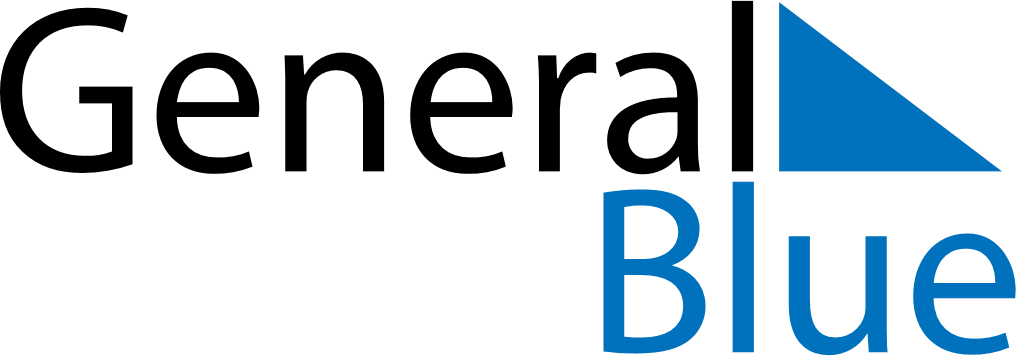 March 2029March 2029March 2029JapanJapanSundayMondayTuesdayWednesdayThursdayFridaySaturday123456789101112131415161718192021222324Spring Equinox Day25262728293031